Рекомендации: Чтобы малыш научился произносить сложные звуки: [с], [з], [ш], [ж], [л], [р], его губы и язык должны быть сильными и гибкими, долго удерживать необходимое положение, без труда совершать многократные переходы от одного движения к другому. Всему этому поможет научиться артикуляционная гимнастика. Артикуляционные органы нужны для правильного произношения звуков. Благодаря их силе мы говорим сплошным потоком речи, а не вырываем отдельные звуки. С малых лет человек совершает множество манипуляций артикуляционным аппаратом, благодаря чему развивается речевой навык. Иногда у ребенка возникают трудности с произношением слов. Тогда на помощь приходит артикуляционная гимнастика – комплекс упражнений, направленных на развитие речи.Цель артикуляционной гимнастики – развитие силы речевого аппарата, оттачивание верных движений органов, важных для четкого произношения звуков, слов, соединения их в единый поток речи.Артикуляционную гимнастику рекомендовано выполнять перед зеркалом в течение 5-7 минут ежедневно. Если некоторые упражнения не будут получаться с первого раза, повторяйте их с малышом попробуйте повторить их вместе с ребенком.Предлагаю вашему вниманию артикуляционные  упражнения, которые можно выполнять регулярно.«Улыбка»: широко улыбнуться, зубы не показывать. Удерживать в таком положении под счет до 5.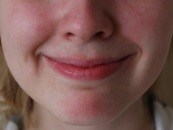 «Заборчик»: улыбнуться, показать верхние и нижние зубки. Удерживать в таком положении под счет до 5.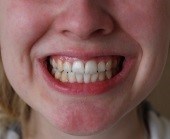 «Бегемотики»: широко раскрыть рот. Удерживать в таком положении под счет до 5. Повторить упражнение несколько раз.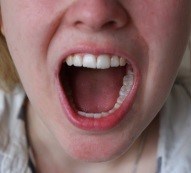 «Иголочка»: узкий, напряженный язык высунуть как можно дальше. Удерживать в таком положении под счет до 5.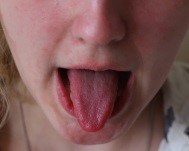 «Змейка»: рот широко открыть. Узкий, напряженный язык высунуть как можно дальше и спрятать глубоко в рот. Повторить несколько раз.«Месим тесто»: Высунуть широкий язык между губами и пошлепать его: «пя-пя-пя». Повторить несколько раз.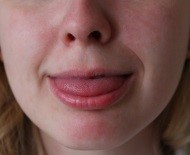 «Блинчик»: широкий расслабленный язык положить на нижнюю губу.  Удерживать в таком положении под счет от 5 до 10. Повторить несколько раз.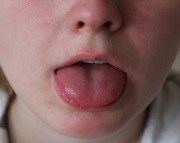 «Расческа»: губы в улыбке, зубы видны. Язык прикусить зубами. Двигать языком вперед – назад, не разжимая зубов. Повторить 5-10 раз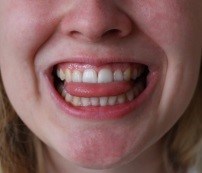 «Часики»: рот приоткрыть, перемещать кончик  языка из правого угла рта в левый. Повторить 5-10  раз.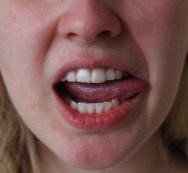 «Качели»: открыть рот. Попеременно поднимать и опускать кончик языка то на верхнюю, то на нижнюю губу. Повторить 5-10 раз.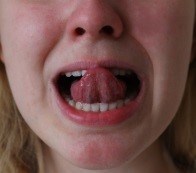 «Киска»: открыть рот. Кончик языка упирается в нижние  зубы, а спинка языка касается верхних зубов. Удерживать в таком положении под счет от 5 до 10.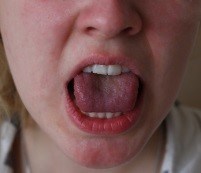 «Киска сердится»: покусать язык зубами, удерживая его в положении «Киска» Повторить несколько раз.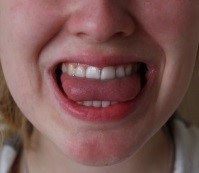 «Чистим зубки»: открыть рот. Кончиком языка «чистим» сначала верхние зубы, затем нижние. Повторить несколько раз.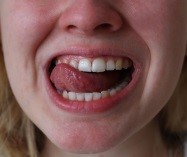 «Парус»: открыть рот. Кончик языка поднять к бугоркам (альвеолам) за верхними зубами. Удерживать в таком положении под счет от 5 до 10.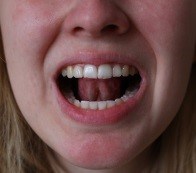 «Маляр»: открыть рот. Кончиком  языка проводим по небу от верхних зубов к горлу. «Красим потолок», не торопиться. Повторить несколько раз.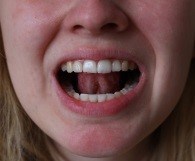 «Индюки»: открыть рот. Быстро двигать кончиком языка по верхней губе. Получается: «бл-бл-бл…» Повторить несколько раз.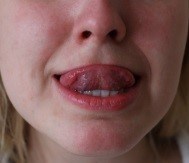 «Вкусное варенье»: открыть рот. Широким языком «слизывать» варенье  с верхней губы. Повторить несколько раз.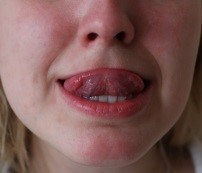 «Чашка»: открыть рот.  Язык широкий. Тянемся боковыми краями и кончиком языка к верхним зубам, но не касаемся их.  Язык в форме «чашечки». Удерживать в таком положении под счет от 10 до 15.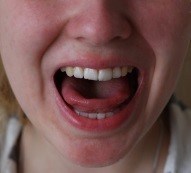 «Окошко»: рот приоткрыть. Губы округлить  и немного вытянуть вперед, без напряжения. Нижняя челюсть неподвижна. Удерживать в таком положении под счет от 5 до 10.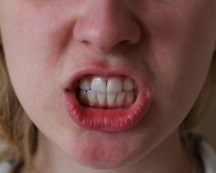 «Лошадка»: открыть рот. Пощелкать кончиком языка. Следить за тем, чтобы нижняя   челюсть оставалась неподвижной. Повторить несколько раз.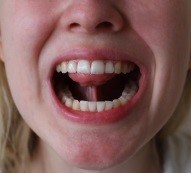 «Грибок»: открыть рот. Широкий язык всей плоскостью присосать к нёбу. Язык будет напоминать тонкую шляпку, а связка –  ножку гриба. Удерживать в таком положении под счет от 10 до 15.«Гармошка»: сделать «Грибок». Не отрывая языка от неба, открывать и закрывать рот. Повторить несколько раз.«Дятел»: рот открыть, показать зубы. Кончиком языка энергично стучать за верхними зубами: Д-Д-Д-Д-Д.  Рот не прикрывать. Выполнять 10-15 секунд. Повторить несколько раз.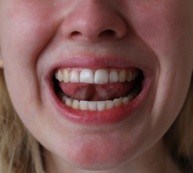 «Мотор»: губы в улыбке. Рот открыт. Язык стучит кончиком  в верхние зубы со звуком д-д-д.  Темп очень быстрый.  В это время соской или концом зубной щетки быстро проводим под языком слева направо. Слышится звук р-р-р.